Mrs. Sullivan’s Home Learning Choices                         Week Of June 8-12Mrs. Sullivan’s Home Learning Choices                         Week Of June 8-12Mrs. Sullivan’s Home Learning Choices                         Week Of June 8-12Mrs. Sullivan’s Home Learning Choices                         Week Of June 8-12Mrs. Sullivan’s Home Learning Choices                         Week Of June 8-12Mrs. Sullivan’s Home Learning Choices                         Week Of June 8-12Mrs. Sullivan’s Home Learning Choices                         Week Of June 8-12                 Online            or                 On Hand                 Online            or                 On Hand                 Online            or                 On Hand                 Online            or                 On Hand                 Online            or                 On Hand                 Online            or                 On Hand                 Online            or                 On HandMathMath Math Math Math Math Math Reflex Fact Practice Last week to try it!https://www.reflexmath.com/If you forget your login, email me and I will send it to you.Add Up Gamehttps://www.teacherled.com/iresources/addition/addup/Make 100: Use digits from 1 to 9.(You can repeat the numbers) Make a total of 100 using + or – between the numbers.Challenge: What is the way that uses the least numbers?How to Win at 21: Problem: Play with a partner. You need 21 snap cubes or other objects. The goal is to make your partner take the last object. Snap the 21 cubes together in a chain. The first player takes off 1, 2, or 3 cubes off the chain. Then your partner can take off 1, 2, or 3. The person who has to take the last cube loses. Play multiple games. Figure out how to win the game!Make a Dollar:How many different ways are there to make a dollar using quarter, dimes, and nickels?Make 100: Use digits from 1 to 9.(You can repeat the numbers) Make a total of 100 using + or – between the numbers.Challenge: What is the way that uses the least numbers?How to Win at 21: Problem: Play with a partner. You need 21 snap cubes or other objects. The goal is to make your partner take the last object. Snap the 21 cubes together in a chain. The first player takes off 1, 2, or 3 cubes off the chain. Then your partner can take off 1, 2, or 3. The person who has to take the last cube loses. Play multiple games. Figure out how to win the game!Make a Dollar:How many different ways are there to make a dollar using quarter, dimes, and nickels?Make 100: Use digits from 1 to 9.(You can repeat the numbers) Make a total of 100 using + or – between the numbers.Challenge: What is the way that uses the least numbers?How to Win at 21: Problem: Play with a partner. You need 21 snap cubes or other objects. The goal is to make your partner take the last object. Snap the 21 cubes together in a chain. The first player takes off 1, 2, or 3 cubes off the chain. Then your partner can take off 1, 2, or 3. The person who has to take the last cube loses. Play multiple games. Figure out how to win the game!Make a Dollar:How many different ways are there to make a dollar using quarter, dimes, and nickels?Make 100: Use digits from 1 to 9.(You can repeat the numbers) Make a total of 100 using + or – between the numbers.Challenge: What is the way that uses the least numbers?How to Win at 21: Problem: Play with a partner. You need 21 snap cubes or other objects. The goal is to make your partner take the last object. Snap the 21 cubes together in a chain. The first player takes off 1, 2, or 3 cubes off the chain. Then your partner can take off 1, 2, or 3. The person who has to take the last cube loses. Play multiple games. Figure out how to win the game!Make a Dollar:How many different ways are there to make a dollar using quarter, dimes, and nickels?Make 100: Use digits from 1 to 9.(You can repeat the numbers) Make a total of 100 using + or – between the numbers.Challenge: What is the way that uses the least numbers?How to Win at 21: Problem: Play with a partner. You need 21 snap cubes or other objects. The goal is to make your partner take the last object. Snap the 21 cubes together in a chain. The first player takes off 1, 2, or 3 cubes off the chain. Then your partner can take off 1, 2, or 3. The person who has to take the last cube loses. Play multiple games. Figure out how to win the game!Make a Dollar:How many different ways are there to make a dollar using quarter, dimes, and nickels?Make 100: Use digits from 1 to 9.(You can repeat the numbers) Make a total of 100 using + or – between the numbers.Challenge: What is the way that uses the least numbers?How to Win at 21: Problem: Play with a partner. You need 21 snap cubes or other objects. The goal is to make your partner take the last object. Snap the 21 cubes together in a chain. The first player takes off 1, 2, or 3 cubes off the chain. Then your partner can take off 1, 2, or 3. The person who has to take the last cube loses. Play multiple games. Figure out how to win the game!Make a Dollar:How many different ways are there to make a dollar using quarter, dimes, and nickels?Literacy: Theme: LoveLiteracy: Theme: LoveLiteracy: Theme: LoveLiteracy: Theme: LoveLiteracy: Theme: LoveLiteracy: Theme: LoveLiteracy: Theme: LoveTumblebooks-Your choicehttps://swv44svru02.gnb.ca/login?url=http://www.tumblebooklibrary.com/auto_login.aspx?U=nblib&P=libra   Our class library card number is: 013288785 (Copy and paste)     Try these books:Joseph’s Big RideThe Patchwork PathFrom Far AwayJust LikeI Love SaturdaysOscar Lives Next DoorAbigail The WhaleBintou’s BraidsRead Alouds:All Are Welcome Herehttps://www.youtube.com/watch?v=rFvbOAvWTYASkin Againhttps://www.youtube.com/watch?v=Gbpyxxds95EWhoever You Arehttps://www.youtube.com/watch?v=aoqkrpZ7ZCIGratitude JournalFind a notebook or paper. Each day write a list of three things you are grateful for.Gratitude JournalFind a notebook or paper. Each day write a list of three things you are grateful for.Random Act of KindnessDo a random act of kindness for someone three times this week.Here are some ideas:Write a kind sticky note and put it somewhere they will find itTidy up something and let them discover itBring a drink or treat to them unaskedCarry something without being askedListenGo up to someone in your family and ask them the two questions below. Really listen to them. Look them in the eye as they answer.How are feeling today?Is there anything I can help you with?ListenGo up to someone in your family and ask them the two questions below. Really listen to them. Look them in the eye as they answer.How are feeling today?Is there anything I can help you with?ComplimentsEach day this week, try and tell someone something using one of the sentence starters below:I really like your personality because . . .I know I can count on you when . . .I really appreciate when you . . .I like the way you . . .I look forward to seeing you because …One thing I’ve learned from you is . . .  https://www.getepic.com/students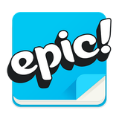 Enter Class Code   ezu0092   Click “Go”

Click on "Guest Student Level 1" In the Top Right Click on My Library tabYou will find some books I’ve selected as favourites. Why don’t you check them out? Don’t forget to log out when you are finished.
​Make a CollageCut inspirational words from magazines and old newspapers/flyers.Arrange them in interesting ways and glue them to paper. Add drawn or cut out pictures that show ideas about kindness, empathy, and belonging.Make a CollageCut inspirational words from magazines and old newspapers/flyers.Arrange them in interesting ways and glue them to paper. Add drawn or cut out pictures that show ideas about kindness, empathy, and belonging.Write a PoemThink about feelings of belonging, fairness, sharing, caring, friendship, love.Write a poem to tell what they all mean to you.Share it with someone special.Sing A SongFind a song that you love that has the theme of understanding or love.Practice singing it all day. Go ahead and perform it for your family.Record a MessageCall up someone you love and leave a message on their phone. Maybe yourself reading your poem or song from the other activities. Record a MessageCall up someone you love and leave a message on their phone. Maybe yourself reading your poem or song from the other activities. Other SubjectsOther SubjectsOther SubjectsOther SubjectsOther SubjectsOther SubjectsOther SubjectsWellness: Please see Miss Downey’s Teacher Page for weekly activitieshttp://nsee.nbed.nb.ca/teacher/miss-downeyWellness: Please see Miss Downey’s Teacher Page for weekly activitieshttp://nsee.nbed.nb.ca/teacher/miss-downeyWellness: Head outside with a skipping rope. Here are some Jump Rope Chants:http://missmiller2.weebly.com/uploads/1/6/4/4/16447926/jump_rope_chants.pdfWellness: Head outside with a skipping rope. Here are some Jump Rope Chants:http://missmiller2.weebly.com/uploads/1/6/4/4/16447926/jump_rope_chants.pdfWellness: Head outside with a skipping rope. Here are some Jump Rope Chants:http://missmiller2.weebly.com/uploads/1/6/4/4/16447926/jump_rope_chants.pdfWellness: Head outside with a skipping rope. Here are some Jump Rope Chants:http://missmiller2.weebly.com/uploads/1/6/4/4/16447926/jump_rope_chants.pdfWellness: Head outside with a skipping rope. Here are some Jump Rope Chants:http://missmiller2.weebly.com/uploads/1/6/4/4/16447926/jump_rope_chants.pdfFirst Nation’s/CulturePlease see Ms. Mountain’s Teacher Page for weekly activitieshttp://nsee.nbed.nb.ca/teacher/ms-mountainFirst Nation’s/CulturePlease see Ms. Mountain’s Teacher Page for weekly activitieshttp://nsee.nbed.nb.ca/teacher/ms-mountainFirst Nation’s/CultureO Canada: https://www.youtube.com/watch?v=aOBbvkHZRSMFirst Nation’s/CultureO Canada: https://www.youtube.com/watch?v=aOBbvkHZRSMFirst Nation’s/CultureO Canada: https://www.youtube.com/watch?v=aOBbvkHZRSMFirst Nation’s/CultureO Canada: https://www.youtube.com/watch?v=aOBbvkHZRSMFirst Nation’s/CultureO Canada: https://www.youtube.com/watch?v=aOBbvkHZRSMScience Challenge: http://stemnorth.nbed.nb.ca/sites/stemnorth.nbed.nb.ca/files/doc//y2020/May/asdn_weekly_steam_issue_10.pdfScience Challenge: http://stemnorth.nbed.nb.ca/sites/stemnorth.nbed.nb.ca/files/doc//y2020/May/asdn_weekly_steam_issue_10.pdfScience: How about adopting a ditch in front of your home? With your parents, head out and collect any trash for pick up on garbage day. Mother Nature thanks you.Science: How about adopting a ditch in front of your home? With your parents, head out and collect any trash for pick up on garbage day. Mother Nature thanks you.Science: How about adopting a ditch in front of your home? With your parents, head out and collect any trash for pick up on garbage day. Mother Nature thanks you.Science: How about adopting a ditch in front of your home? With your parents, head out and collect any trash for pick up on garbage day. Mother Nature thanks you.Science: How about adopting a ditch in front of your home? With your parents, head out and collect any trash for pick up on garbage day. Mother Nature thanks you.Music: Andra Day-Rise Up  https://www.youtube.com/watch?v=kNKu1uNBVkUPS22 & Matisyahu One Day https://www.youtube.com/watch?v=maVIZ30GPGUBlack Eyed Peas-Where Is The Love? https://www.youtube.com/watch?v=WpYeekQkAdcZhi-A Change Is Gonna Come https://www.youtube.com/watch?v=psjngRxGztYMarcos Adam-True Colors https://www.youtube.com/watch?v=saqc69Ubsj8Music: Andra Day-Rise Up  https://www.youtube.com/watch?v=kNKu1uNBVkUPS22 & Matisyahu One Day https://www.youtube.com/watch?v=maVIZ30GPGUBlack Eyed Peas-Where Is The Love? https://www.youtube.com/watch?v=WpYeekQkAdcZhi-A Change Is Gonna Come https://www.youtube.com/watch?v=psjngRxGztYMarcos Adam-True Colors https://www.youtube.com/watch?v=saqc69Ubsj8What is your “Kindness” playlist? Can you find 4 songs that are about understanding others? Close your eyes and open your heart.What is your “Kindness” playlist? Can you find 4 songs that are about understanding others? Close your eyes and open your heart.What is your “Kindness” playlist? Can you find 4 songs that are about understanding others? Close your eyes and open your heart.What is your “Kindness” playlist? Can you find 4 songs that are about understanding others? Close your eyes and open your heart.What is your “Kindness” playlist? Can you find 4 songs that are about understanding others? Close your eyes and open your heart.Fun Friday Art Lesson: https://www.artforkidshub.com/draw-heart-hands-kind-everyone/Fun Friday Art Lesson: https://www.artforkidshub.com/draw-heart-hands-kind-everyone/Fun Friday Art Lesson:  Draw a poster with the theme of Belonging. Put it up to inspire others.Fun Friday Art Lesson:  Draw a poster with the theme of Belonging. Put it up to inspire others.Fun Friday Art Lesson:  Draw a poster with the theme of Belonging. Put it up to inspire others.Fun Friday Art Lesson:  Draw a poster with the theme of Belonging. Put it up to inspire others.Fun Friday Art Lesson:  Draw a poster with the theme of Belonging. Put it up to inspire others.French: Practice your Canadian anthem in Frenchhttps://www.youtube.com/watch?v=L8Sw6ScUmnkFrench: Practice your Canadian anthem in Frenchhttps://www.youtube.com/watch?v=L8Sw6ScUmnkColor a Canadian flag and put it up in a windowhttps://m.thecolor.com/Coloring/I-Love-Canada.aspxColor a Canadian flag and put it up in a windowhttps://m.thecolor.com/Coloring/I-Love-Canada.aspxColor a Canadian flag and put it up in a windowhttps://m.thecolor.com/Coloring/I-Love-Canada.aspxColor a Canadian flag and put it up in a windowhttps://m.thecolor.com/Coloring/I-Love-Canada.aspxColor a Canadian flag and put it up in a windowhttps://m.thecolor.com/Coloring/I-Love-Canada.aspx